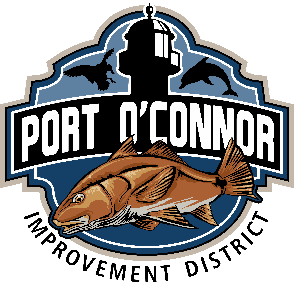 Outdoor Shower PermitMeter #: _____________________________ Account #: ______________________________Customer Name: ___________________________________ Inspection Date: ____________Service Address: ___________________________________ Lot & Block: ________________Contact Name: __________________________________ Phone #: _____________________Mailing Address: ______________________________________________________________Inspection (Passed/Failed): ______________________________________________________Condition of Outdoor Shower: _________________________________________________________________________________________________________________________________Drainage into POCID Collection System:                                     _________ Yes       ________NoViolations: _____________________________________________________________________________________________________________________________________________Inspector Print Name: __________________________________________________________ Inspector Signed Name: _________________________________________________________Fee: $50          Paid _____________________________________________________________